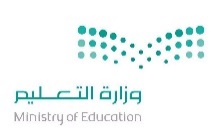 طالبتي العزيزة , مستعينة بالله أجيبي على الأسئلة التالية السؤال الاول:ظللي في ورقة الإجابة على (ص) للإجابة الصحيحة وعلى (خ) للإجابة الخاطئة:يمكن تغيير اسم ورقة العمل في برامج الجداول الحسابية.                                                         (                 )يمكن أن تقوم الآلة الحاسبة بعمل برامج الجداول الحسابية.		                                    (                 )المجال هو مجموعة من الخلايا المتجاورة في ورقة العمل.                                                                            (                )عند تنفيذ عملية حسابية في الجداول الحسابية تكون الأولوية دائماً لعمليات الضرب و القسمة .  (                )تتميز برامج الجداول الحسابية عن الجداول اليدوية بسهولة تعديل البيانات.                                     (                ) كتاب العمل يحتوي فقط على ورقة عمل واحدة.                                                                                       (                )                                                                                                                                    البيانات التي يمكن إدخالها في برامج الجداول الحسابية تنقسم الى أربع أنواع : العنوان , القيمة,الصيغة,التاريخ و الوقت.                                                                                                                                                           (            )                                                                                                                                                         برامج الجداول الحسابية تستخدم في انشاء نشرة مدرسية.                                                                   (               )الرسوم البيانية هي عرض رسومي يظهر بيانات الجدول على شكل رسوم جذابة يسهل فهمها.        (               ) في برامج الجداول الحسابية يتم التعبير عن عملية الضرب بالرمز X                                                              (              )السؤال الثاني:اختاري الاجابة الصحيحة في كل مما يلي ثم ظللي رمزها في ورقة الاجابة:هي برامج تمكن المستخدم من ادخال البيانات النصية و العددية الى الجداول و إجراء العمليات الحسابية المختلفة :هي برامج تمكن المستخدم من ادخال البيانات النصية و العددية الى الجداول و إجراء العمليات الحسابية المختلفة :هي برامج تمكن المستخدم من ادخال البيانات النصية و العددية الى الجداول و إجراء العمليات الحسابية المختلفة :هي برامج تمكن المستخدم من ادخال البيانات النصية و العددية الى الجداول و إجراء العمليات الحسابية المختلفة :هي برامج تمكن المستخدم من ادخال البيانات النصية و العددية الى الجداول و إجراء العمليات الحسابية المختلفة :هي برامج تمكن المستخدم من ادخال البيانات النصية و العددية الى الجداول و إجراء العمليات الحسابية المختلفة :هي برامج تمكن المستخدم من ادخال البيانات النصية و العددية الى الجداول و إجراء العمليات الحسابية المختلفة :هي برامج تمكن المستخدم من ادخال البيانات النصية و العددية الى الجداول و إجراء العمليات الحسابية المختلفة :أبرامج الجداول الحسابيةببرامج العروض التقديمية جبرامج معالجة النصوصدبرامج الآلة الحاسبةهي مجموعة من الخلايا المتراصة في وضع عمودي:هي مجموعة من الخلايا المتراصة في وضع عمودي:هي مجموعة من الخلايا المتراصة في وضع عمودي:هي مجموعة من الخلايا المتراصة في وضع عمودي:هي مجموعة من الخلايا المتراصة في وضع عمودي:هي مجموعة من الخلايا المتراصة في وضع عمودي:هي مجموعة من الخلايا المتراصة في وضع عمودي:هي مجموعة من الخلايا المتراصة في وضع عمودي:أالعمودبالصفجالخليةدالخلية النشطةهي مجموعة من الخلايا المتراصة في وضع أفقي:هي مجموعة من الخلايا المتراصة في وضع أفقي:هي مجموعة من الخلايا المتراصة في وضع أفقي:هي مجموعة من الخلايا المتراصة في وضع أفقي:هي مجموعة من الخلايا المتراصة في وضع أفقي:هي مجموعة من الخلايا المتراصة في وضع أفقي:هي مجموعة من الخلايا المتراصة في وضع أفقي:هي مجموعة من الخلايا المتراصة في وضع أفقي:أالعمودبالصفجالخليةدالخلية النشطةالمجال في ورقة العمل يكتب بالشكل التالي :المجال في ورقة العمل يكتب بالشكل التالي :المجال في ورقة العمل يكتب بالشكل التالي :المجال في ورقة العمل يكتب بالشكل التالي :المجال في ورقة العمل يكتب بالشكل التالي :المجال في ورقة العمل يكتب بالشكل التالي :المجال في ورقة العمل يكتب بالشكل التالي :المجال في ورقة العمل يكتب بالشكل التالي :أA1,A8بA1:A8جA1;A8دA1-A8هي عبارة عن بيانات عددية و حرفية :هي عبارة عن بيانات عددية و حرفية :هي عبارة عن بيانات عددية و حرفية :هي عبارة عن بيانات عددية و حرفية :هي عبارة عن بيانات عددية و حرفية :هي عبارة عن بيانات عددية و حرفية :هي عبارة عن بيانات عددية و حرفية :هي عبارة عن بيانات عددية و حرفية :أالصيغةبالعنوانجالقيمةدالدالةهي المربعات الصغيرة التي يتم فيها ادخال البيانات و تنتج من تقاطع الصفوف و الأعمدة:هي المربعات الصغيرة التي يتم فيها ادخال البيانات و تنتج من تقاطع الصفوف و الأعمدة:هي المربعات الصغيرة التي يتم فيها ادخال البيانات و تنتج من تقاطع الصفوف و الأعمدة:هي المربعات الصغيرة التي يتم فيها ادخال البيانات و تنتج من تقاطع الصفوف و الأعمدة:هي المربعات الصغيرة التي يتم فيها ادخال البيانات و تنتج من تقاطع الصفوف و الأعمدة:هي المربعات الصغيرة التي يتم فيها ادخال البيانات و تنتج من تقاطع الصفوف و الأعمدة:هي المربعات الصغيرة التي يتم فيها ادخال البيانات و تنتج من تقاطع الصفوف و الأعمدة:هي المربعات الصغيرة التي يتم فيها ادخال البيانات و تنتج من تقاطع الصفوف و الأعمدة:أالعمودبالصفجالخليةدالخلية النشطةهي صيغ مصممة مسبقاً داخل برامج الجداول الحسابية:هي صيغ مصممة مسبقاً داخل برامج الجداول الحسابية:هي صيغ مصممة مسبقاً داخل برامج الجداول الحسابية:هي صيغ مصممة مسبقاً داخل برامج الجداول الحسابية:هي صيغ مصممة مسبقاً داخل برامج الجداول الحسابية:هي صيغ مصممة مسبقاً داخل برامج الجداول الحسابية:هي صيغ مصممة مسبقاً داخل برامج الجداول الحسابية:هي صيغ مصممة مسبقاً داخل برامج الجداول الحسابية:أالدالةبالقيمةجالعنواندالصيغةعبارة عن عمليات حسابية تجرى على القيم للحصول على النتائج المطلوبة:عبارة عن عمليات حسابية تجرى على القيم للحصول على النتائج المطلوبة:عبارة عن عمليات حسابية تجرى على القيم للحصول على النتائج المطلوبة:عبارة عن عمليات حسابية تجرى على القيم للحصول على النتائج المطلوبة:عبارة عن عمليات حسابية تجرى على القيم للحصول على النتائج المطلوبة:عبارة عن عمليات حسابية تجرى على القيم للحصول على النتائج المطلوبة:عبارة عن عمليات حسابية تجرى على القيم للحصول على النتائج المطلوبة:عبارة عن عمليات حسابية تجرى على القيم للحصول على النتائج المطلوبة:أالصيغةبالعنوانجالقيمةدالدالةدالة تستخدم لحساب المجموع لمجموعة من الأرقام المتجاورة أفقياً أو عمودياً:دالة تستخدم لحساب المجموع لمجموعة من الأرقام المتجاورة أفقياً أو عمودياً:دالة تستخدم لحساب المجموع لمجموعة من الأرقام المتجاورة أفقياً أو عمودياً:دالة تستخدم لحساب المجموع لمجموعة من الأرقام المتجاورة أفقياً أو عمودياً:دالة تستخدم لحساب المجموع لمجموعة من الأرقام المتجاورة أفقياً أو عمودياً:دالة تستخدم لحساب المجموع لمجموعة من الأرقام المتجاورة أفقياً أو عمودياً:دالة تستخدم لحساب المجموع لمجموعة من الأرقام المتجاورة أفقياً أو عمودياً:دالة تستخدم لحساب المجموع لمجموعة من الأرقام المتجاورة أفقياً أو عمودياً:أدالة حد أقصىبدالة الجمع التلقائيجدالة حد أدنىددالة المتوسط الحسابيفي الجداول الحسابية يكون ناتج العملية الحسابية =10-2*3  هوفي الجداول الحسابية يكون ناتج العملية الحسابية =10-2*3  هوفي الجداول الحسابية يكون ناتج العملية الحسابية =10-2*3  هوفي الجداول الحسابية يكون ناتج العملية الحسابية =10-2*3  هوفي الجداول الحسابية يكون ناتج العملية الحسابية =10-2*3  هوفي الجداول الحسابية يكون ناتج العملية الحسابية =10-2*3  هوفي الجداول الحسابية يكون ناتج العملية الحسابية =10-2*3  هوفي الجداول الحسابية يكون ناتج العملية الحسابية =10-2*3  هوأ24ب4ج5د3ناتج العملية الحسابية =MAX(4 ; 3 ; 5 ) هو :ناتج العملية الحسابية =MAX(4 ; 3 ; 5 ) هو :ناتج العملية الحسابية =MAX(4 ; 3 ; 5 ) هو :ناتج العملية الحسابية =MAX(4 ; 3 ; 5 ) هو :ناتج العملية الحسابية =MAX(4 ; 3 ; 5 ) هو :ناتج العملية الحسابية =MAX(4 ; 3 ; 5 ) هو :ناتج العملية الحسابية =MAX(4 ; 3 ; 5 ) هو :ناتج العملية الحسابية =MAX(4 ; 3 ; 5 ) هو :أ12ب4ج5د3أي من الدوال التالية تستخدم لحساب عدد الخلايا التي تحتوي على أرقام :أي من الدوال التالية تستخدم لحساب عدد الخلايا التي تحتوي على أرقام :أي من الدوال التالية تستخدم لحساب عدد الخلايا التي تحتوي على أرقام :أي من الدوال التالية تستخدم لحساب عدد الخلايا التي تحتوي على أرقام :أي من الدوال التالية تستخدم لحساب عدد الخلايا التي تحتوي على أرقام :أي من الدوال التالية تستخدم لحساب عدد الخلايا التي تحتوي على أرقام :أي من الدوال التالية تستخدم لحساب عدد الخلايا التي تحتوي على أرقام :أي من الدوال التالية تستخدم لحساب عدد الخلايا التي تحتوي على أرقام :أSUMبAVERAGEجCOUNTدMAXلحساب أدنى قيمة للخلايا (A1,A2,A3) نكتب الدالة بالشكل التالي :لحساب أدنى قيمة للخلايا (A1,A2,A3) نكتب الدالة بالشكل التالي :لحساب أدنى قيمة للخلايا (A1,A2,A3) نكتب الدالة بالشكل التالي :لحساب أدنى قيمة للخلايا (A1,A2,A3) نكتب الدالة بالشكل التالي :لحساب أدنى قيمة للخلايا (A1,A2,A3) نكتب الدالة بالشكل التالي :لحساب أدنى قيمة للخلايا (A1,A2,A3) نكتب الدالة بالشكل التالي :لحساب أدنى قيمة للخلايا (A1,A2,A3) نكتب الدالة بالشكل التالي :لحساب أدنى قيمة للخلايا (A1,A2,A3) نكتب الدالة بالشكل التالي :أ=MAX(A1:A3)ب=MIN(A1:A2:A3)ج=MINد =MIN(A1:A3)دالة تستخدم لحساب المتوسط الحسابي لمجموعة من الأرقام المتجاورة أفقياً أو عمودياً:دالة تستخدم لحساب المتوسط الحسابي لمجموعة من الأرقام المتجاورة أفقياً أو عمودياً:دالة تستخدم لحساب المتوسط الحسابي لمجموعة من الأرقام المتجاورة أفقياً أو عمودياً:دالة تستخدم لحساب المتوسط الحسابي لمجموعة من الأرقام المتجاورة أفقياً أو عمودياً:دالة تستخدم لحساب المتوسط الحسابي لمجموعة من الأرقام المتجاورة أفقياً أو عمودياً:دالة تستخدم لحساب المتوسط الحسابي لمجموعة من الأرقام المتجاورة أفقياً أو عمودياً:دالة تستخدم لحساب المتوسط الحسابي لمجموعة من الأرقام المتجاورة أفقياً أو عمودياً:دالة تستخدم لحساب المتوسط الحسابي لمجموعة من الأرقام المتجاورة أفقياً أو عمودياً:أدالة حد أقصىبدالة الجمع التلقائيجدالة حد أدنىددالة المتوسط الحسابيدالة تستخدم لحساب القيمة الأعلى لمجموعة من الأرقام :دالة تستخدم لحساب القيمة الأعلى لمجموعة من الأرقام :دالة تستخدم لحساب القيمة الأعلى لمجموعة من الأرقام :دالة تستخدم لحساب القيمة الأعلى لمجموعة من الأرقام :دالة تستخدم لحساب القيمة الأعلى لمجموعة من الأرقام :دالة تستخدم لحساب القيمة الأعلى لمجموعة من الأرقام :دالة تستخدم لحساب القيمة الأعلى لمجموعة من الأرقام :دالة تستخدم لحساب القيمة الأعلى لمجموعة من الأرقام :أدالة حد أقصىبدالة الجمع التلقائيجدالة حد أدنىددالة المتوسط الحسابيلحساب أعلى قيمة للخلايا (A1,A2,A3) نكتب الدالة بالشكل التالي :لحساب أعلى قيمة للخلايا (A1,A2,A3) نكتب الدالة بالشكل التالي :لحساب أعلى قيمة للخلايا (A1,A2,A3) نكتب الدالة بالشكل التالي :لحساب أعلى قيمة للخلايا (A1,A2,A3) نكتب الدالة بالشكل التالي :لحساب أعلى قيمة للخلايا (A1,A2,A3) نكتب الدالة بالشكل التالي :لحساب أعلى قيمة للخلايا (A1,A2,A3) نكتب الدالة بالشكل التالي :لحساب أعلى قيمة للخلايا (A1,A2,A3) نكتب الدالة بالشكل التالي :لحساب أعلى قيمة للخلايا (A1,A2,A3) نكتب الدالة بالشكل التالي :أ=MAX(A1:A3)ب=MAX(A1:A2:A3)ج=MAXد=MIN(A1:A3)هي الخلية التي تكون جاهزة لإدخال البيانات و تحاط بحدود سميكة لتمييزها عن الخلايا الأخرى:هي الخلية التي تكون جاهزة لإدخال البيانات و تحاط بحدود سميكة لتمييزها عن الخلايا الأخرى:هي الخلية التي تكون جاهزة لإدخال البيانات و تحاط بحدود سميكة لتمييزها عن الخلايا الأخرى:هي الخلية التي تكون جاهزة لإدخال البيانات و تحاط بحدود سميكة لتمييزها عن الخلايا الأخرى:هي الخلية التي تكون جاهزة لإدخال البيانات و تحاط بحدود سميكة لتمييزها عن الخلايا الأخرى:هي الخلية التي تكون جاهزة لإدخال البيانات و تحاط بحدود سميكة لتمييزها عن الخلايا الأخرى:هي الخلية التي تكون جاهزة لإدخال البيانات و تحاط بحدود سميكة لتمييزها عن الخلايا الأخرى:هي الخلية التي تكون جاهزة لإدخال البيانات و تحاط بحدود سميكة لتمييزها عن الخلايا الأخرى:أالخليةبالخلية النشطةجالصفدالعمودهو عبارة عن نص أو رموز لأجل تعريف البيانات المندرجة تحته :هو عبارة عن نص أو رموز لأجل تعريف البيانات المندرجة تحته :هو عبارة عن نص أو رموز لأجل تعريف البيانات المندرجة تحته :هو عبارة عن نص أو رموز لأجل تعريف البيانات المندرجة تحته :هو عبارة عن نص أو رموز لأجل تعريف البيانات المندرجة تحته :هو عبارة عن نص أو رموز لأجل تعريف البيانات المندرجة تحته :هو عبارة عن نص أو رموز لأجل تعريف البيانات المندرجة تحته :هو عبارة عن نص أو رموز لأجل تعريف البيانات المندرجة تحته :أالقيمة بالعنوانجالصيغةدالدالةحسب الأولوية في تنفيذ العمليات الحسابية في إيجاد ناتج المعادلة التالية =10/(5+3)  فإنه يتم تنفيذ ........ أولاً :حسب الأولوية في تنفيذ العمليات الحسابية في إيجاد ناتج المعادلة التالية =10/(5+3)  فإنه يتم تنفيذ ........ أولاً :حسب الأولوية في تنفيذ العمليات الحسابية في إيجاد ناتج المعادلة التالية =10/(5+3)  فإنه يتم تنفيذ ........ أولاً :حسب الأولوية في تنفيذ العمليات الحسابية في إيجاد ناتج المعادلة التالية =10/(5+3)  فإنه يتم تنفيذ ........ أولاً :حسب الأولوية في تنفيذ العمليات الحسابية في إيجاد ناتج المعادلة التالية =10/(5+3)  فإنه يتم تنفيذ ........ أولاً :حسب الأولوية في تنفيذ العمليات الحسابية في إيجاد ناتج المعادلة التالية =10/(5+3)  فإنه يتم تنفيذ ........ أولاً :حسب الأولوية في تنفيذ العمليات الحسابية في إيجاد ناتج المعادلة التالية =10/(5+3)  فإنه يتم تنفيذ ........ أولاً :حسب الأولوية في تنفيذ العمليات الحسابية في إيجاد ناتج المعادلة التالية =10/(5+3)  فإنه يتم تنفيذ ........ أولاً :أ+ب/جالأقواسدلا تهم الأولويةالمهمة التي يمكن تنفيذها باستخدام الجداول الحسابية:المهمة التي يمكن تنفيذها باستخدام الجداول الحسابية:المهمة التي يمكن تنفيذها باستخدام الجداول الحسابية:المهمة التي يمكن تنفيذها باستخدام الجداول الحسابية:المهمة التي يمكن تنفيذها باستخدام الجداول الحسابية:المهمة التي يمكن تنفيذها باستخدام الجداول الحسابية:المهمة التي يمكن تنفيذها باستخدام الجداول الحسابية:المهمة التي يمكن تنفيذها باستخدام الجداول الحسابية:أالرسم ببحث للحاسبجحساب مجموع درجات الطلابدالبحث عن البراكين